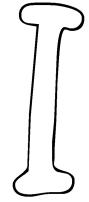 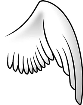 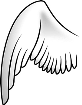 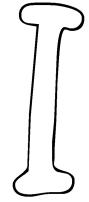 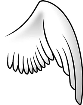 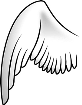 ¡Vaya! Algunas vocales se han portado como simpáticas moscas, que ahora están y ahora no, jejeje. Para trabajar esta ficha, deberás buscarte un compañero. Tú tienes una parte del texto, y tu compañero, la otra. Sólo entre los dos podréis resolver el contenido completo.	La dinámica es muy sencilla: habrás de adivinar qué vocales son las que corresponden al hueco de cada palabra y escribirlas en su sitio. Quien antes termine, que ayude al compañero con lo que le falte. Sólo cuando tengáis todo correcto, buscad al profe, que os dará la respuesta correcta para que podáis corregir vuestro trabajo, y quizá os entregue algo más para poder conocer algunos géneros literarios bíblicos. ¡Ánimo y al toro! (bueno, mejor dicho, ¡a las moscas!). 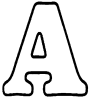 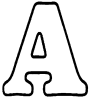 P_ra cu_lqui_r cr_sti_no, l_ B_bl_a n_ _s “_n l_bro”… _s “El Libr_”: un súp_r instr_m_nto d_ D_os c_n _l q_e s_le al _ncu_ntr_ p_rson_l d_l l_ctor, s_empr_ q_e _ste últ_m_ qui_ra, cl_ro. En _l cr_sti_nism_ se dic_ d_ l_ B_bl_a un_ c_s_ qu_ p_ed_ s_nar r_ra: q_e _stá “inspir_da” p_r Di_s y r_d_ctad_ p_r p_rson_s. _s lóg_co q__ l_s libr_s los _scr_ben l_s p_rson_s (A_nq_e ¡h_y nov_las _scr_tas p_r ord_nad_r_s!), p_ro p_r_ un cr_sti_no, q_e un l_bro d_ l_ B_bl__ hay_ s_do r_dactad_ por _na p_rson_, n_ quit_ qu_ se_ Di_s q_i_n _sté _n su trasf_ndo. A f_n d_ cu_ntas, s_ Dios s_ hiz_ un_ d_ n_s_tros, ¿p_r q_é no p_do qu_r_r p_rson_s par_ r_dactar su vol_ntad? Un ej_mpl_ d_ _sta d_ble m_no lo t_n_mos en mis_, d_nd_ p_dríam_s _scuch_r: “L_ctur_ d_l s_nto ev_ng_lio s_gún san J_an” (a_tor h_man_), p_ro lo q_e la g_nt_ acl_ma al f_nal _s qu_ lo _scuch_do es “P_l_bra d_l S_ñ_r” (_utor d_vin_).